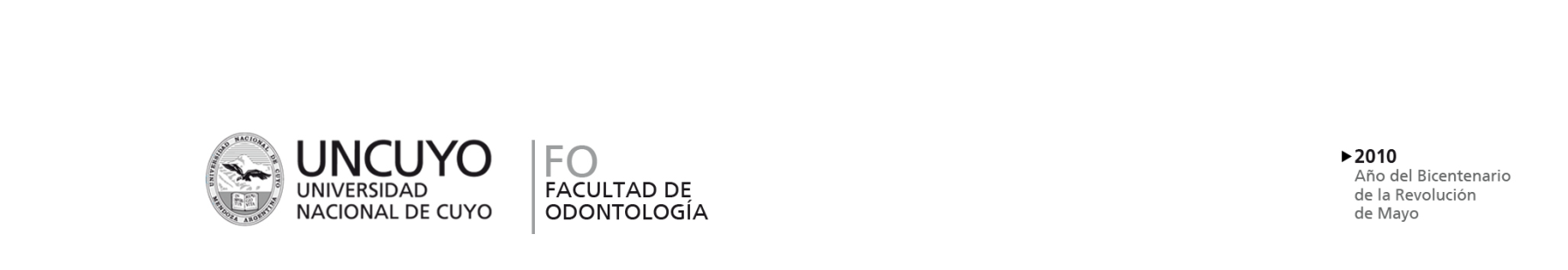 CRONOGRAMA   CICLO LECTIVO 2018.Espacio curricular. Ubicación en el Plan de Estudios.3. Cronograma de Actividades Académicas4.Descripción de los Trabajos Prácticos exigibles para la regularidad del espacio curricular.Trabajo Práctico 1: Caracterización general de                                 Estrategia: interpretación del Mito de  del análisis filosófico del mito con la reflexión filosófica de la vida cotidiana. Actividades: realización de cuestionario y debate sobre el significado filosófico del Mito. Material de aprendizaje: texto mediado y lectura guiada.Trabajo Práctico 2:  Concepciones de                                 Estrategia: realización de críticas a las concepciones antropológicas en relación con la práctica odontológica. Actividad: completar cuadro de doble entrada. Material de aprendizaje: texto mediado y lectura guiada.Trabajo Práctico 3: La condición humana: la enfermedad.                               Estrategia: valoración del dolor como construcción cultural en cada época histórica y su incidencia en  como saber y profesión . Actividades: realización de cuestionario. Material de aprendizaje: texto mediado y lectura guiada.Trabajo Práctico 4: La Posmodernidad. Hipermodernidad.                                Estrategia: elaboración de crítica sobre  como pauta socio-cultural. Análisis filosófico sobre el vínculo paciente-odontólogo según la categoría antropológica de “persona” en el marco de la hipermodernidad. Actividad: análisis de caso. Material de aprendizaje: estudio de caso, texto mediado y lectura guiada...............................................Firma del Profesor TitularFechaActividad(clase teórica, trabajo práctico,   examen parcial, global)TemaResponsable(Apellido y nombres del o los Dictantes, Docentes a cargo)Observaciones05/04Clase TeóricaActividad PrácticaUnidad 1:Características de la Filosofía.Prof. Sergio SaenzLic. Sonia Domingo12/04Clase TeóricaTrabajo Práctico Nº1.Unidad 2:Antropología Filosófica: ubicación disciplinar.Antropología Filosófica: objeto y problemas.Prof. Sergio SaenzLic. Sonia Domingo19/04Clase TeóricaActividad PrácticaUnidad 3: en el ámbito de la odontología.Debates antropológicos en la Odontología.Prof. Sergio SaenzLic. Sonia Domingo26/04Clase TeóricaActividad PrácticaUnidad 3:Referencias antropológicas en Calidad de Vida.Prof. Sergio SaenzLic. Sonia Domingo03/05Clase TeóricaTrabajo Práctico Nº2.Unidad 4:Desempeño profesional y el enfoque antropológico.Prof. Sergio SaenzLic. Sonia Domingo10/05Clase TeóricaActividad PrácticaUnidad 4:Historia Clínica. El odontólogo como efector de salud.Prof. Sergio SaenzLic. Sonia Domingo17/05Clase TeóricaActividad PrácticaUnidad 5:La terapéutica odontológica en la sociedad.Prof. Sergio SaenzLic. Sonia Domingo24/05Clase TeóricaActividad PrácticaUnidad 5:Clínica en Odontología.El dolor y su significado.Prof. Sergio Saenz31/05Clase TeóricaTrabajo Práctico Nº3.Unidad 5: la condición humana.La corporalidad como referente antropológico.Prof. Sergio SaenzLic. Sonia Domingo07/06Clase TeóricaActividad PrácticaUnidad 5:Especialidades de Odontología: respuestas ante las problemáticas antropológicas.Prof. Sergio SaenzLic. Sonia Domingo14/06Examen parcialIntegración  de contenidos: Unidad 1, 2, 3, 4 y 5.Prof. Sergio SaenzLic. Sonia Domingo21/06Clase teóricaUnidad 5: debates en la Antropología Filosófica contemporánea. La Odontología personalizada.Debates del siglo XXI: Odontología personalizada.  Prof. Sergio SaenzLic. Sonia Domingo28/06Examen recuperatorioIntegración  de contenidos: Unidad 1, 2, 3, 4 y 5.Prof. Sergio SaenzLic. Sonia Domingo05/07Trabajo Práctico Nº 4. Práctica Profesional SupervisadaUnidad 5:Especialidades de Odontología: respuestas ante las problemáticas antropológicas.Prof. Sergio SaenzLic. Sonia Domingo